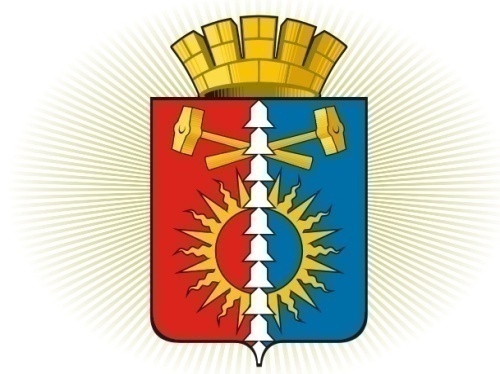 ДУМА ГОРОДСКОГО ОКРУГА ВЕРХНИЙ ТАГИЛШЕСТОЙ СОЗЫВ	Р Е Ш Е Н И Е	  тридцать пятое заседание15.08.2019г. № 35/4город Верхний ТагилО внесении изменений в Положение о Финансовом отделеадминистрации городского округа Верхний Тагил, утвержденное решением Думы городского округа Верхний Тагил от 30.09.2010 № 32/2 «О Финансовом отделе администрации городского округа Верхний Тагил»В соответствии статьей 269.2 Бюджетного кодекса Российской Федерации, Федеральным законом от 05.04.2013г. № 44-ФЗ «О контрактной системе в сфере закупок товаров, работ, услуг для обеспечения государственных и муниципальных нужд», в целях актуализации полномочий и функций Финансового отдела  администрации городского округа Верхний Тагил, руководствуясь Уставом городского округа Верхний Тагил, Дума городского округа Верхний ТагилР Е Ш И Л А:1. Внести в Положение о Финансовом отделе администрации городского округа Верхний Тагил, утвержденное Решением Думы городского округа Верхний Тагил от 30.09.2010 № 32/2  следующие изменения:1.1. пункт 1 Положения о Финансовом отделе администрации городского округа Верхний Тагил  (далее - Положение) изложить в следующей редакции:«1. Финансовый отдел администрации  городского округа Верхний Тагил (далее - финансовый отдел) является:1) функциональным органом администрации городского округа Верхний Тагил, осуществляющим составление и исполнение бюджета городского округа, с правами юридического лица;2)  финансовым органом городского округа Верхний Тагил;3)  органом, уполномоченным на осуществление контроля в сфере закупок путем проведения плановых и внеплановых проверок;4) органом, уполномоченным на осуществление внутреннего муниципального финансового контроля в сфере бюджетных правоотношений;5)  органом, уполномоченным на обращение в суд с исковыми заявлениями о возмещении ущерба, причиненного городскому округу Верхний Тагил нарушением бюджетного законодательства Российской Федерации и иных нормативных правовых актов, регулирующих бюджетные правоотношения.»;1.2. Главу 1 дополнить пунктом 4 следующего содержания:«4. Обеспечение деятельности Финансового отдела осуществляется за счет средств бюджета городского округа Верхний Тагил (далее - бюджет городского округа) на основании бюджетной сметы.»;1.3. подпункт 4 пункта 6 изложить в следующей редакции:«4) разрабатывает и утверждает методику планирования бюджетных ассигнований, утверждает порядок планирования бюджетных ассигнований;»;1.4. подпункт 6 пункта 6 изложить в следующей редакции:«6) осуществляет непосредственное составление проекта бюджета городского округа,  для направления его Администрацией  городского округа Верхний Тагил в Думу городского округа;»;1.5. подпункт 7 пункта 6  изложить в следующей редакции:«7) составляет, ведет и утверждает сводную бюджетную роспись бюджета городского округа;»; 1.6. подпункт 9 пункта 6 изложить в следующей редакции:«9) организует исполнение бюджета городского округа и исполняет бюджет городского округа;»;1.7. подпункт 10 пункта 6 изложить в следующей редакции:«10) составляет отчеты об исполнении бюджета городского округа за первый квартал, полугодие, девять месяцев и за отчетный финансовый год, также составляет и представляет ежемесячный отчет о кассовом исполнении бюджета городского округа в порядке, установленном Министерством финансов Российской Федерации;»;         1.8. подпункт 15  пункта 6 изложить в следующей редакции:«15) осуществляет внутренний финансовый, предварительный и последующий контроль в пределах полномочий, установленных бюджетным законодательством Российской Федерации;»;         1.9. пункт 19 пункта 6 изложить в следующей редакции:«19) доводит до главных распорядителей бюджетных средств бюджетные ассигнования и лимиты бюджетных обязательств;»;1.10.  подпункт 20 пункта 6 изложить в следующей редакции:«20) осуществляет в соответствии с законодательством Российской Федерации контроль за правильностью исчисления, полнотой и своевременностью уплаты, начисление, учет, взыскание и принятие решений о возврате (зачете) излишне уплаченных (взысканных) платежей в бюджет, пеней и штрафов по ним, администрирование которых закреплено за Финансовым отделом;»;1.11.  подпункт 23 пункта 6 изложить в следующей редакции:«23) ведет реестр расходных обязательств городского округа;»;1.12. подпункт 24 пункта 6 изложить в следующей редакции:«24) устанавливает порядок составления бюджетной отчетности;»;1.13. подпункт 25 пункта 6 изложить в следующей редакции:       «25) осуществляет открытие и ведение лицевых счетов для учета операций главных администраторов и администраторов дефицита бюджета городского округа, главных распорядителей, распорядителей и получателей средств бюджета городского округа, неучастников бюджетного процесса, а также открытие и ведение счетов для учета операций со средствами, поступающими во временное распоряжение получателей средств бюджета городского округа и неучастников бюджетного процесса;»;1.14. пункт 6 дополнить подпунктом 35 следующего содержания:«35) устанавливает порядок составления и ведения сводной бюджетной росписи бюджета городского округа, бюджетных росписей главных распорядителей бюджетных средств и кассового плана исполнения бюджета городского округа;»;1.15. пункт 6 дополнить подпунктом 36 следующего содержания:«36) устанавливает сроки предоставления бюджетной отчетности;»;1.16. пункт 6 дополнить подпунктом 37 следующего содержания:«37) устанавливает порядок открытия и ведения лицевых счетов, открываемых в Финансовом отделе;»;        1.17. пункт 6 дополнить подпунктом 38 следующего содержания:«38) доводит до главных администраторов источников финансирования дефицита бюджета городского округа бюджетные ассигнования;»;1.18. пункт 6 дополнить подпунктом 39 следующего содержания:«39) осуществляет контроль в сфере закупок товаров, работ, услуг для обеспечения муниципальных нужд;»;1.19. пункт 6 дополнить подпунктом 40 следующего содержания:«40) составляет и направляет объектам контроля в случае установления нарушения бюджетного законодательства Российской Федерации и иных нормативных правовых актов, регулирующих бюджетные правоотношения, обязательные для рассмотрения представления и (или) обязательные для исполнения предписания;»;       1.20. пункт 6 дополнить подпунктом 41 следующего содержания:«41)  ведет реестр источников доходов бюджета городского округа;»;1.21. пункт 6 дополнить подпунктом 42 следующего содержания: «42)  утверждает перечень кодов видов источников финансирования дефицитов бюджетов, главными администраторами которых являются органы местного самоуправления и (или) находящиеся в их ведении казенные учреждения;»;1.22. пункт 6 дополнить подпунктом 43 следующего содержания:«43) осуществляет соблюдением бюджетного законодательства Российской Федерации и иных нормативных правовых актов, регулирующих бюджетные правоотношения, полноту и достоверность отчетности о реализации муниципальных программ городского округа, в том числе отчетности об исполнении муниципальных заданий;»; 1.23. пункт 6 дополнить подпунктом 44 следующего содержания:«44) проводит анализ осуществления главными администраторами средств местного бюджета внутреннего финансового контроля и внутреннего финансового аудита;»;1.24. пункт 6 дополнить подпунктом 45 следующего содержания«45) выдает как орган внутреннего муниципального финансового контроля обязательные для исполнения предписания об устранении выявленных нарушений законодательства Российской Федерации;»; 1.25.  пункт 6 дополнить подпунктом 46 следующего содержания: «46) направляет уведомления о применении бюджетных мер принуждения»;1.26. по всему тексту документа вместо слов «местного бюджета» читать слова «бюджета городского округа».        2. Настоящее Решение вступает в силу после его официального опубликования.          3. Опубликовать настоящее Решение в газете «Местные ведомости» и разместить на официальном сайте городского округа Верхний Тагил www.go-vtagil.ru, и официальном сайте Думы городского округа Верхний Тагил www.duma-vtagil.ru.          4.  Контроль за исполнением настоящего Решения возложить на заместителя главы администрации по экономическим вопросам (Поджарову Н.Е.)    Верно    ведущий специалист Думы     городского округа Верхний Тагил                                                                 О.Г.Мезенина